Contents1	Purpose	52	Introduction	52.1	Project Details	52.2	Project Location and Modelling Area	52.3	Predefined Modelling Scenarios for the Study	63	Data Collection	63.1	Existing Situation	63.1.1	Road Network	63.1.2	Traffic Flows	63.1.3	Signal Data (SCATS)	73.1.4	Travel Time	73.1.5	Queue Length	73.1.6	Saturation Flow	73.1.7	Public Transport	83.1.8	Site Plan	83.1.9	Zone Structure	83.1.10	Traffic Distribution	83.1.11	Road Network	94	Model calibration & Validation	94.1	Model Calibration	94.1.1	Software Version	94.1.2	Vehicle Behaviour	9Vehicle behaviour parameters used values in the model	94.1.3	Configuration	94.1.4	Road types	94.1.5	Turn Penalty Functions	94.1.6	Volume Delay Functions	94.1.7	Traffic Management	94.1.8	Vehicle types	94.1.9	Link Counts	94.1.10	Turn Counts	94.1.11	Root Mean Square Error (RMSE)	104.1.12	Screenlines	104.1.13	Model Stability	104.2	Model Validation	104.2.1	Travel times	104.2.2	Speed-Flow Data	104.2.3	Weaving Validation	104.2.4	Queue Lengths	104.2.5	Heat Map	104.2.6	Speed-Flow Diagram	104.2.7	SCATS Signal Timings	105	conclusion	106	Documents/files provided	117	Appendices	11Document ControlAmendments Purpose of the report:To provide a report template for modelling of signal design and network impact, when a new/existing signalised intersection is being proposed/upgraded, and development that would have an impact on the State Road Network.This template must be completed for all schemes planned for implementation on the State Road Network, and where schemes on other roads impact the performance of the State Road Network.This document will provide a summary of project details, and model inputs and outputs for the proposed scheme.Section 8 lists the data/files that need to be provided as a package with this report. The document number will be filled in by Main Roads Western Australia. Main Roads Western Australia will provide the consultant with a document reference number for the traffic signals model report.NOTE: all text in red is for information and should be deleted once report is completed and submitted to Main Roads Western Australia.PurposeDescribe purpose of the modelling E.g. blackspot scheme, timings improvement schemeIntroductionProject DetailsProject details should show all background information including purpose of modelling.Project Location and Modelling AreaProject location should include area, suburb and main corridor of the affected area, and provide efficient local information that might be critical to the model, an example is shown below.Include description of Microsimulation and Mesoscopic AreasDetails of modelling methodology, such as use of imported networks (ROM - STEM), Volume Delay Functions, Turning Penalty Functions, OD matrices, etc.Predefined Modelling Scenarios for the StudyList and describe all modelling scenarios and peaks for the study.The scenarios normally required to be modelled are: Existing yearData CollectionExisting SituationShow all information used for modelling existing conditions, describe onsite observations including Queues, traffic behaviour, weather, speed limit, road hierarchy and other factors. Road Network For the Study Area provide detailed drawings of the existing road network including lanes, line markings, measurements (road widths and short lane lengths, flare lengths) and signal heads for the network and the intersections of concern, preferably in Auto-CAD format, An example is shown for one intersection.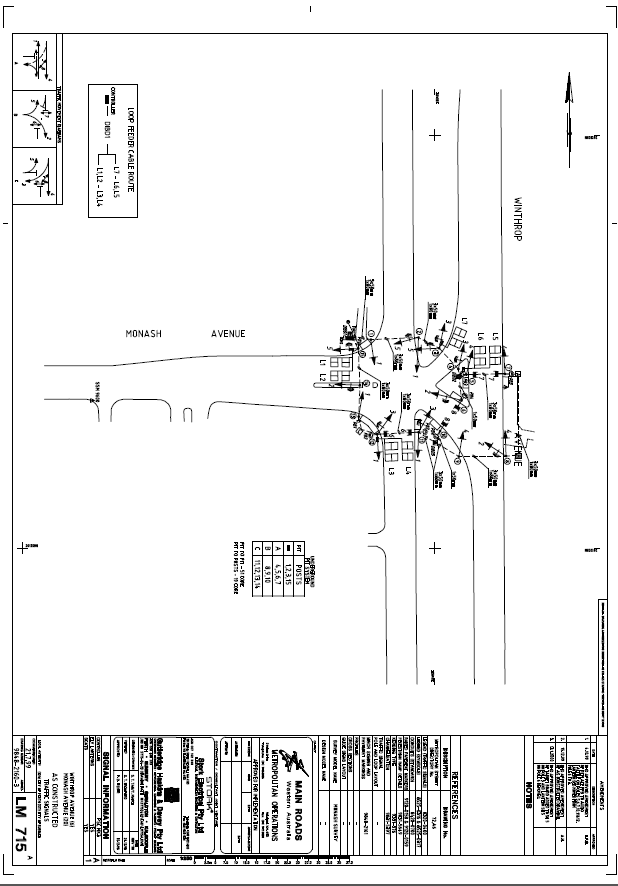 Traffic FlowsSCATS data and/or traffic survey data of the same date should be included in this section, and a traffic flow diagram with full turning movement surveys is required. Other traffic data such as Midblock tube counts, TomTom Data, Freeway vehicle detection system (VDS) should also be provided. A traffic flow spreadsheet is provided as an example.Consultants should include heavy vehicles percentage and indicate special vehicle types in the study area.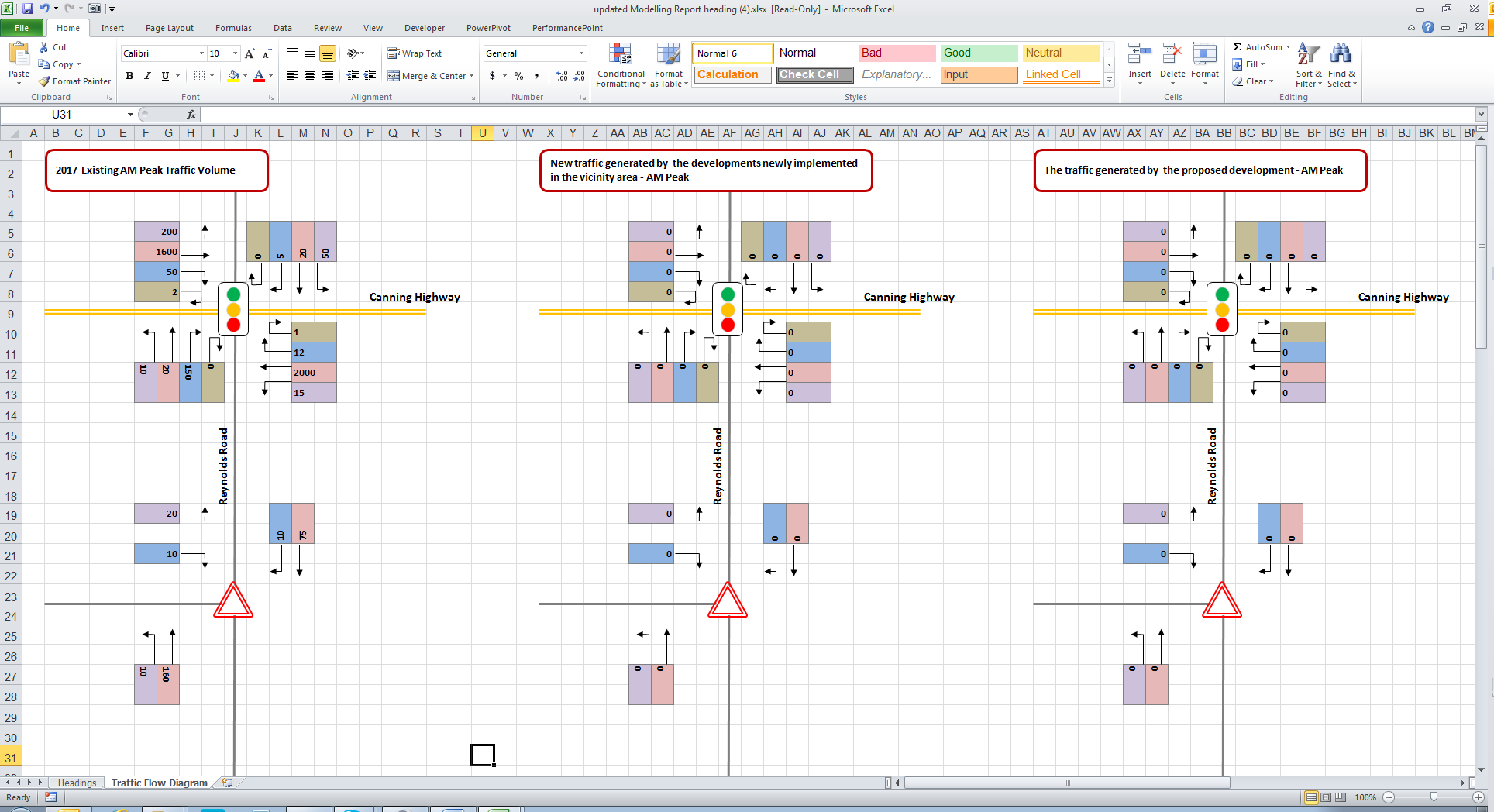 Signal Data (SCATS) The SCATS history file of the same day as the traffic surveys shall be analysed and summarized in this section. The SCATS historical data can be requested from Main Roads.Travel Time Travel time data should be collected if the modelling area comprises a network of intersections.Queue LengthQueue lengths at the start of the green time for every movement/lane need to be observed on site. The collected queue data will be used to calibrate and validate the traffic model. This is primarily required when calibrating microsimulation models.Saturation FlowSaturation flows need to be measured onsite. Follow the Saturation Flows Information Sheet from MRWA. Include in this report the calculations and surveyed information as an appendix.Public TransportExisting PT lines, stops, stations, and timetables are to be provided in a table list in this section if public transport is included in the modelling.  Also provide PT route maps and timetables as reference.Site Plan A Site drawing of the existing site is to be provided in this section with the existing access and egress points demonstrated. The provision of an Auto CAD drawing with the road widths, lane lengths, and turning radii will assist the audit review of traffic models.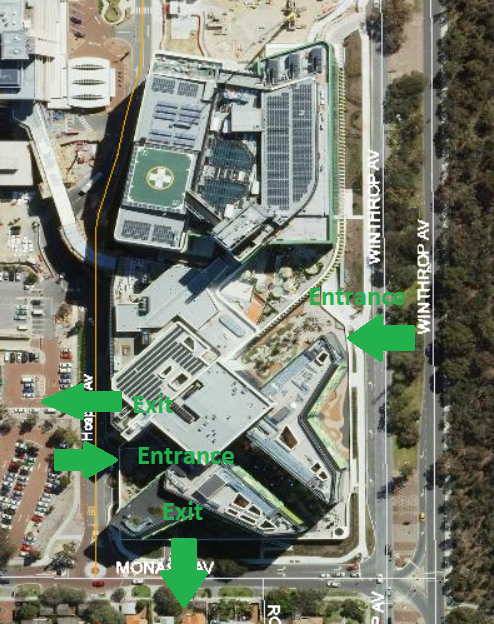 Zone StructureDefine zoning structure for the model. Information if static traversal procedure was undertaken. Provide information of zone disaggregation from strategic model (ROM24). Number of zones created (external – internal) Traffic Distribution Existing Origin to Destination trips should be summarised preferably in the format of an OD diagram in excel. Assumptions should be included here in relation to any changes in the OD matrix for background traffic. Assumptions should be outlines here regarding the methodology used to derive the OD matrix (population area, census data, car plate recognition)Assumptions of Demand matrices refinement. Assumptions of Traffic demand profiles used in the base model. Road NetworkProvide drawings of the existing road network within the study area.Model calibration & ValidationModel CalibrationThe existing model needs to be built strictly following the existing layout and traffic flows. Once the model is completed, it can be calibrated based on available data (traffic counts, queue lengths, signal timing and travel times for a network), and other observations made on site. Calibration processes and results need to be summarised and presented in this section. Main Roads Western Australia would generally consider calibration is completed based on signal timings, queues and traffic flows.Software VersionVersion of the software were the model has been developed. Vehicle BehaviourVehicle behaviour parameters used values in the modelConfigurationSimulation steps: Time step value used in the modelMean reaction time: for each driver in seconds used in the model, and reasons if it was different to guidelines. Global arrivals release style: release style used in the model.Road typesList all road types used in the model with parameters.Turn Penalty FunctionsTPF applied and location during matrix adjustment and calibration process. Volume Delay Functions VDF applied and location in the model. Traffic Management Such as school zones, parking zones used in the model.Vehicle typesParameters used for each vehicle type on the model. Link CountsComparing observed and modelled link counts for general traffic over the modelled peak hour periods.Turn CountsComparing observed and modelled turning movements for general traffic over the modelled peak hour periods.Root Mean Square Error (RMSE)RMSE compares the difference between observed and modelled data. The RMSE will equate to a percentage and the percentage shall not be greater than 20% for intersection movements.ScreenlinesComparing observed and modelled total link counts for general traffic across defined boundary lines over the modelled peak hour periodsModel Stability Coefficient of variation (COV): to assess the variability between each run on the network statistics. The COV is a measure of the variation between model runs with 5 runs used for this test. Typically 5% is considered a good level of correlationModel ValidationThe model is commonly validated with data (traffic flows, travel times, Queues, and signal data) and other observations made on site to ensure the model is functioning well. Data used for validation is typically taken on a different day than data used to code and calibrate the model. Travel timesComparing observed and modelled journey travel times for general traffic over the modelled peak hour periods.Speed-Flow DataComparing the observed and modelling speed data at predetermined locations.Weaving ValidationComparing the observed and modelling weaving volumes at predetermined locations.Queue LengthsUndertaking a visual check to confirm the modelled queue operation is consistent with those observed on site.Heat MapComparing observed and modelled vehicle speeds at predetermined locations over the peak periods.Speed-Flow DiagramComparing observed and modelled speed flow diagram at predefined locations.SCATS Signal TimingsComparing observed and modelled signal timings over the modelled peak hour periods.conclusionSummarise the purpose of the model and the outcome along with any recommendations.Documents/files providedAppendicesInclude if required OwnerConsultant if prepared by themCustodianApprovedDocument NumberMain Roads RefIssue DateConsultant DateReview FrequencyRevision NumberRevision DateDescription of Key ChangesSection / Page No.Project namePerth Children’s Hospital Opening ModelProject affected area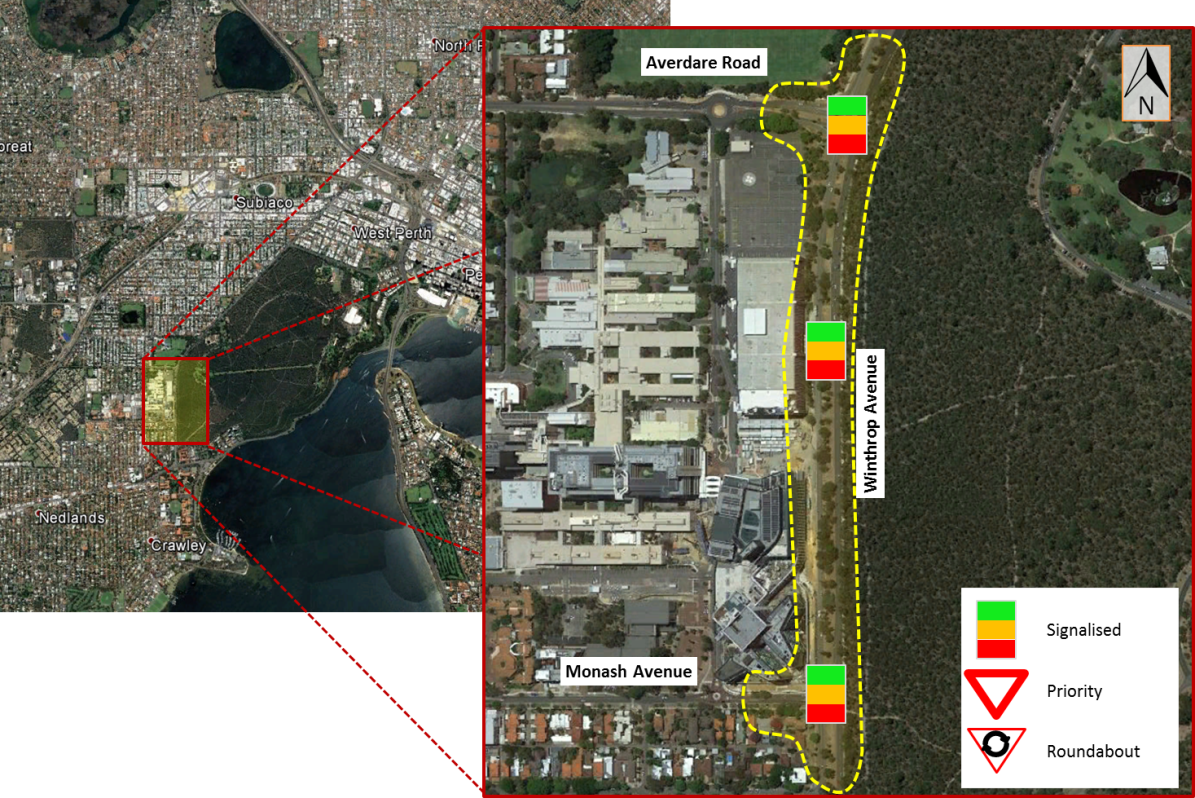 Map needs to show road names and North Point.Show area of study in relation to Perth CBD.List council (i.e. local council).Area MetroSuburb NedlandsMain corridorWinthrop AvenueSecondary roadsMonash Avenue, QE II parking entrance, Aberdare RoadLocal informationMedical school of the university of Western Australia has an entrance on Monash avenue, 500m from the development, and the main campus of the University of Western Australia is less than 1 Km north of development.Document NumberDocument NameDescriptionTRIM Ref provided by Main RoadsSCATS dataRaw SCATS data requested from MRWA including:
MF files
Phasing History Files SCATS Traffic FlowsTRIM Ref provided by Main RoadsInstruction sheetList of sufficient information shall be used for the modelTRIM Ref provided by Main RoadsLatest ModelThe lasted model showing information in the model summaryTRIM Ref provided by Main RoadsModel SummarySheets summarises information of the models listed:
1. Site Location
2. LMA & LMB drawing
3. Model Coding notes.4. SCATS drawing, diagram, and time setting information.
5. Traffic flow summary
6. Pedestrain volume summary
7. Saturation flow
8. Model output9. Meeting minutes with MRWATRIM Ref provided by Main RoadsModel ReportA report of the model following this templateTRIM Ref provided by Main RoadsModel Audit Sheet A model audit sheet provided by OMV, checked and signed by modeller building the model, and another senior modeller in the company before passing to OMV for reviewTRIM Ref provided by Main RoadsSite DrawingsLMA and LMB drawings show signals and linesAppendixTitleAppendix 1Appendix 2Appendix 3Appendix 4Appendix 5